Berge & Seen im Salzburgerland 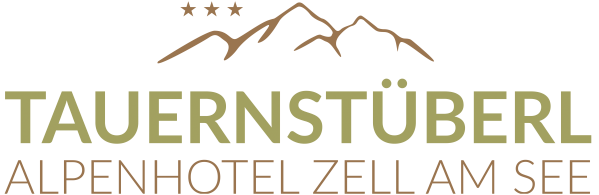 …mehr Urlaub in Zell am See/Kaprun 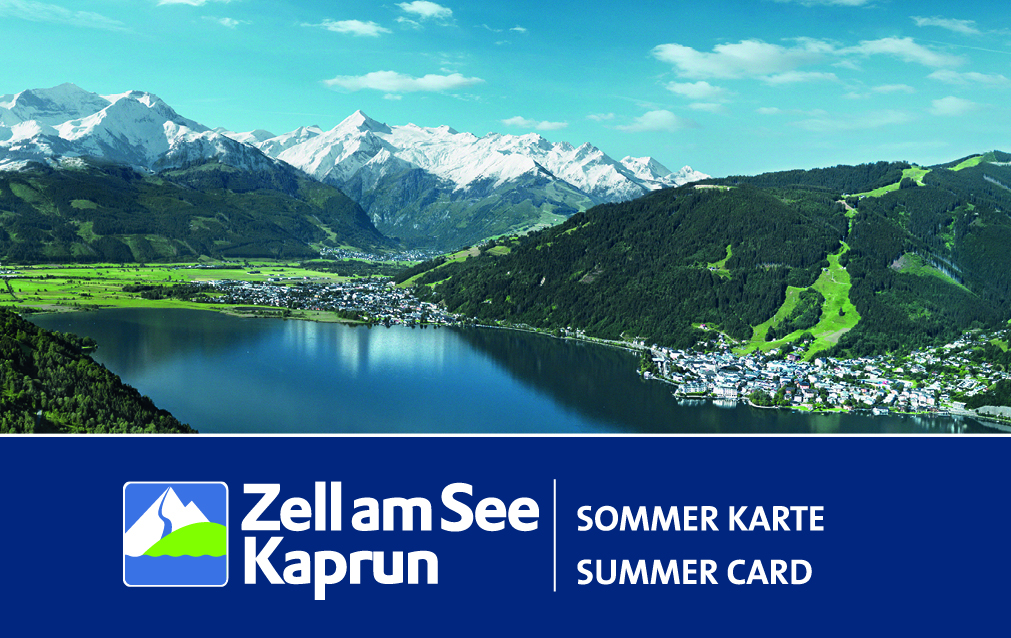 Griessner Gasthof Tauernstüberl GmbH & CoKG Salzachtal Bundesstr. 54 5700 Zell am See www.urlaub-zellamsee.comferien@tauernstueberl.at 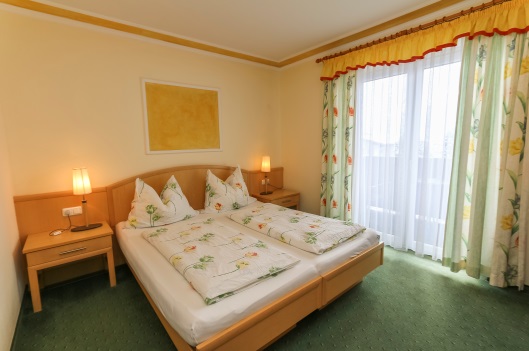 0043  / (0) 6542 57174                                                                                                                                                   Sommerkarte  inkludiert!					Wir sind Ihr Gruppen-Spezialist!Wir planen und organisieren Ihr ganz individuelles Urlaubs- Gruppenprogramm Freiplatzregelung ab Mindestteilnehmer von 20 Personen   Heimatabend mit Livemusik und Themenbuffet  Der ideale Pausen-Stopp für Ihren Gruppenausflug: In unserem traditionellen Gasthof
bodenständige  Hausmannskost zur Mittagseinkehr  oder Kaffee & hausgemachte Kuchen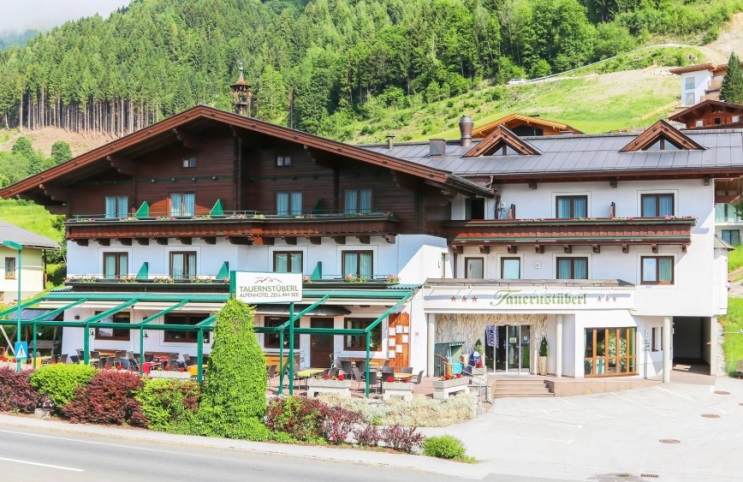 Wir empfangen Sie mit Herzlichkeit und gelebter, österreichischer Gastfreundschaft!